Урок в темі № 3Тема: Ознаки подільності на 2, 10 і 5Мета: сформувати поняття парного і непарного числа; систематизувати інтуїтивні знання учнів про ознаки подільності, відомі їм з початкової школи (подільність на 2, 5, 10); розвивати пам'ять і мислення;виховувати розумову культуру Тип уроку: засвоєння нових знань.Хід урокуI. Перевірка домашнього завданняДомашнє завдання перевірити, викликавши 4-х учнів до дошки або
залучивши на допомогу учнів-консультантів.Бліц-опитування Учні дають короткі письмові відповіді у вигляді символів, які означають: «+» — так; «—» — ні; «0» — не знаю.Запитання до класуЧи правда, що:32— дільник 16;    «—»48 кратне 8;            «+»1; 2; 5 — усі дільники числа 10;      «-»1 — просте число;      «—»сума всіх дільників числа 8 дорівнює 15;            «+»якщо натуральне число більше за 1 і воно не просте, то воно складене? «+» II. Мотивація пізнавальної діяльностіШановні учні! Ви вже знаєте, що означає поняття «число а ділиться на число b». Як же можна перевірити, чи справджується це твердження для даних двох натуральних чисел? (Поділити а на b, і якщо частка — натуральне число, то відповідь ствердна.) Чи не існує якихось інших способів перевірити подільність а на b? Чи обов'язково треба ділити 288 на 2; 150 на 10; 2 365 на 5, щоб довести подільність цих чисел? (Ні, за певними ознаками ми бачимо, що перше число в кожній з пар ділиться на друге.)III. Систематизація і доповнення знань1 2 3 4  5   6   7 …  - 	ряд натуральних чиселПомножимо всі числа ряду на 2.2 4 6 8 10 12 14…   2n – парні числа0 2 4 6 8 – парні цифриФормулюємо ознаку подільності на 2.Помножимо всі числа ряду на 5.5 10 15 20 25 30 35 …  5nФормулюємо ознаку подільності на 5.Помножимо всі числа ряду на 10.10 20 30 40 50 60 70 …  10nФормулюємо ознаку подільності на 10.IV. Закріплення знань І рівеньУсні вправиПро які з названих чисел 1; 2; 10; 15; 100; 102; 900 можна сказати, що вони:а) парні; б) непарні; в) діляться на 10; г) діляться на 5;д) діляться на 3; є) кратні 9?ІІ, IIIрівніПисьмові вправи№№43, 46; 49; 50; 54; 56; 59; 61; 63(усно); 65; 72; 75.Додатково. Вправи на повторенняа) Напишіть число, яке є дільником чисел: 15 і 18; 40 і 60; 12 і 24; 16 і 21.б) Знайдіть значення виразу (403 · 804 – 71 370 : 234) · 14 + 1428.в) Розв'яжіть задачу.Площа поля . За добу було зібрано врожай з площі, що становить 28% площі поля. З якої площі у гектарах було зібрано врожай?V. Підсумок урокуЗапишіть у кожну з клітинок таблиці по одному натуральному числу, яке задовольнило б обидві умови.VI. Домашнє завдання§2, №№45; 48; 51; 55.Конспект 2Конспект 2Ознаки подільностіОзнаки подільності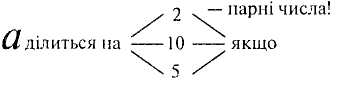 Приклад196 ділиться на 2210 ділиться на 10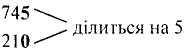 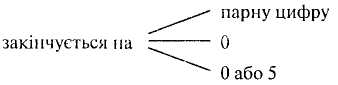 Приклад196 ділиться на 2210 ділиться на 10ЧислоПарнеНепарнеКратне 5Кратне 3ПростеСкладене